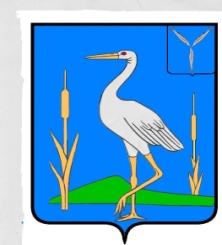 АДМИНИСТРАЦИЯБОЛЬШЕКАРАЙСКОГО МУНИЦИПАЛЬНОГО ОБРАЗОВАНИЯРОМАНОВСКОГОМУНИЦИПАЛЬНОГО РАЙОНА  
САРАТОВСКОЙ ОБЛАСТИ РАСПОРЯЖЕНИЕОт 01.02.2023 года                                №4-р	с. Большой КарайО проведении электронного аукциона у субъектов малого предпринимательства, социально ориентированных некоммерческих организаций на  право заключения муниципального контракта на выполнение работ по ремонту автомобильной дороги "с. Большой Карай (площадь Стоякина от пересечения с ул. Мелиоративная, д.1) Романовского МР Саратовской областиНачальная (максимальная) цена контракта – 5385483,60 (пять миллионов триста восемьдесят пять тысяч четыреста восемьдесят три) рубля 60 копеек. В цену включены все расходы на погрузку, перевозку, разгрузку оборудования, товара, необходимого для выполнения работ, страхование, уплату таможенных пошлин, сборов, налогов, информационных услуг и других обязательных платежей, связанных с исполнением муниципального контракта.  Срок выполнения работ: С 15.05.2023и закончить работы до05.06.2023 года.Объем  и место выполняемых работ в соответствии с Техническим заданием.Источник финансирования –  бюджет Большекарайского муниципального образования Романовского муниципального района Саратовской области.Код бюджетной классификации: 207 0409 1Д001D7610 244;                                                              207 0409 1Д00140200 244Разработку и утверждение документов, необходимых для размещения извещения о проведенииэлектронного аукциона, проекта муниципального контракта оставляю за собой.Размещение извещенияи  проекта муниципального контракта на официальном сайте Единой информационной системы в сферы закупок www.zakupki.gov.ruоставляю за собой.Контроль за заключением и исполнением муниципального контракта оставляю за собой.Контроль за исполнением настоящего распоряжения оставляю за собой.ГлаваБольшекарайскогомуниципального образованияРомановского муниципального районаСаратовской области                                                                Н.В. СоловьеваОрганизовать и провести в феврале 2023 года осуществление закупки способом электронного аукциона у субъектов малого предпринимательства, социально ориентированных некоммерческих организаций на право заключения муниципального контракта на выполнение работ по ремонту автомобильной дороги "с. Большой Карай (площадь Стоякина от пересечения с ул. Мелиоративная, д.1) Романовского МР Саратовской области.